CROCIERA MSC DIVINAMYKONOS, SANTORINI E SMIRNEDAL 23 AL 30 AGOSTO 2024QUOTA SPECIALE VALIDA FINO AL 30 APRILE 2024ESTERNA FANTASTICA QUADRUPLA	1209BALCONE FANTASTICA QUADRUPLA	1359Prezzo per personaQuota 3°/4° letto adulto balcone € 779 Quota 3°/4° letto adulto esterna € 709 Quota 3°/4° letto bambino € 479LA QUOTA COMPRENDESistemazione in cabina e categoria scelta con imbarco a CIVITAVECCHIA.Pensione completa, con piatti gourmet nei Ristoranti Principali e cucina mediterranea e internazionale al Buffet.Tasse Portuali €180,00Spettacoli teatrali in stile Broadway e musica dal vivo.5 Kids Club – distinti per fasce di età (1-17 anni).Piscine, strutture sportive all’aperto e palestra con accesso libero.LA QUOTA NON COMPRENDEQuote di Servizio €84,00 obbligatorie da pre pagare; Assicurazione medico bagaglio annullamento obbligatoria 50€BevandeExtra e tutto quanto non espressamente indicato nella “Quota comprende”Escursioni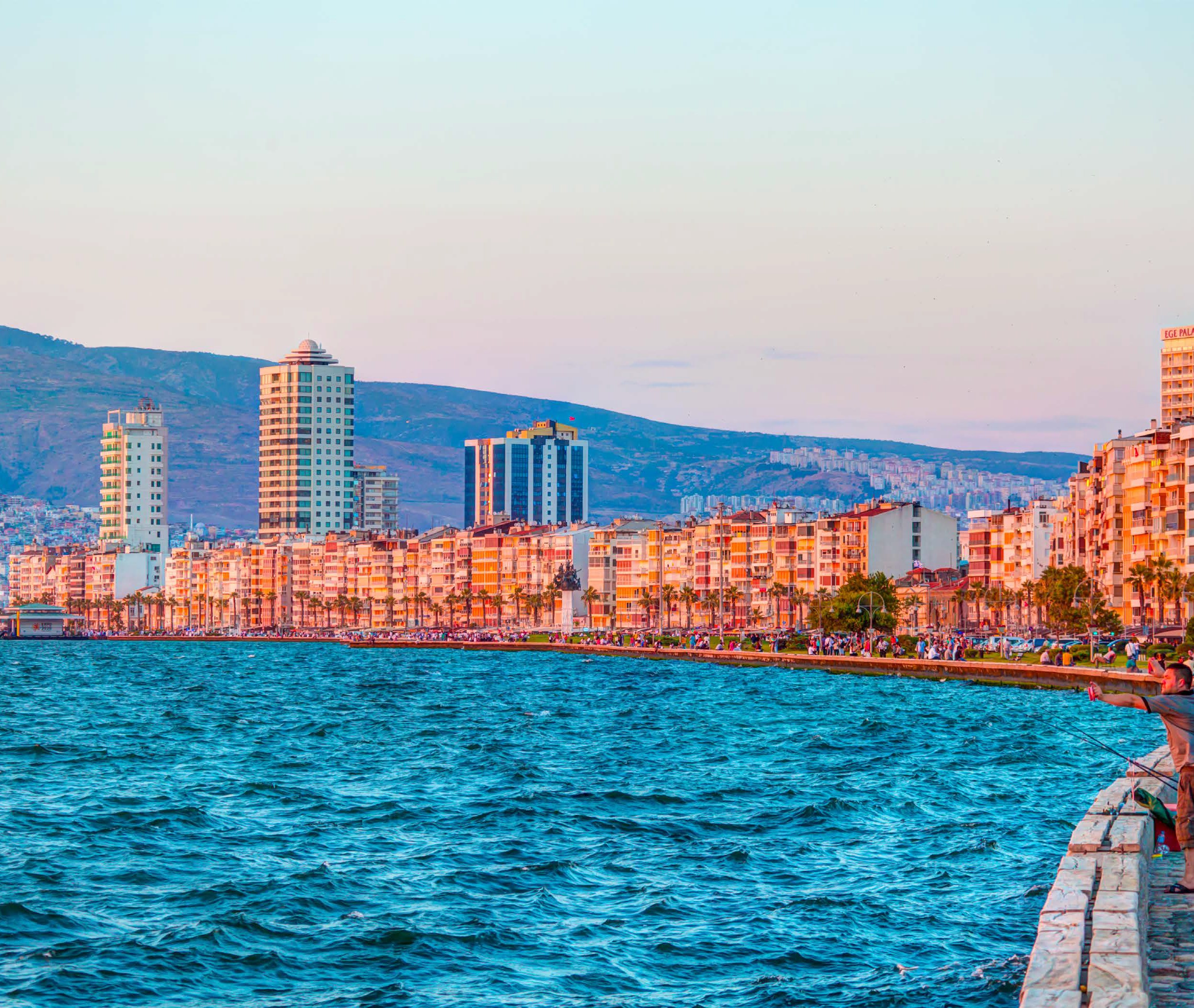 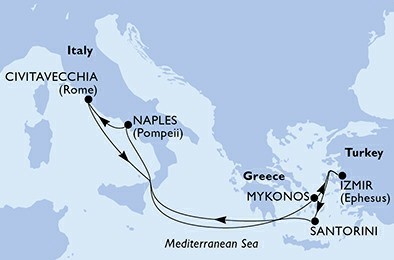 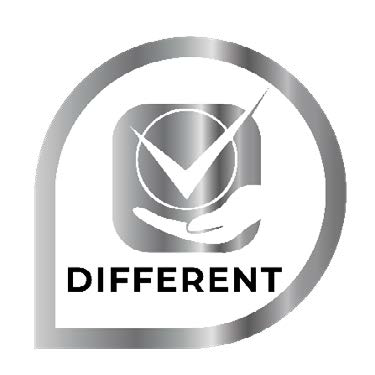 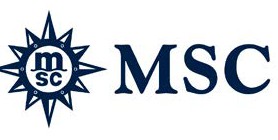 3AMSC24